7.4 Stress and Coping:  H. Discuss theories of stress and the effects of stress on psychological and physical well-being.)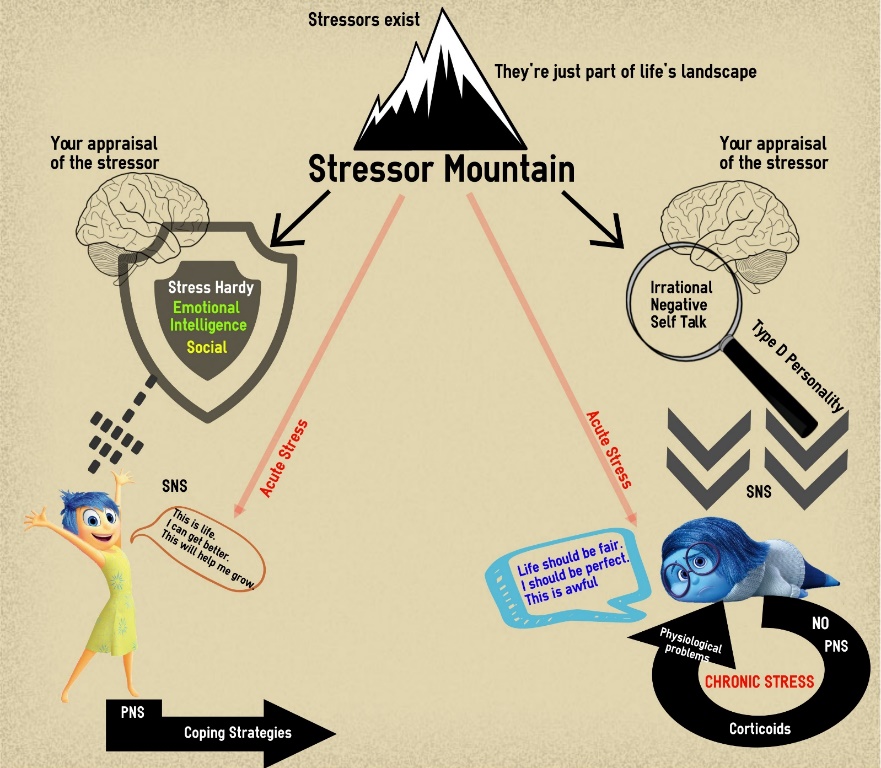 